200m H DMI/VGA Extender Converter

User Manual V1.0Special NotificationBefore using this product, please read this manual carefully. Please keep this manual for future reference.The company may change the fuction of product without notice.OverviewUsing a single CAT5e/6 UTP cable, this transmitter can extend HDMI signal up to 200 meters, supports HDMI/VGA loop out, 3.5mm audio extraction on both TX and RX sides. Compliance with standard TCP/IP protocol, supports one sender to multi receivers via switch. With remarkable ability of video processing and transmission, this device makes signal more smooth and stable, it is a cost-effective long distance HDMI signal extend method.FeaturesStandard TCP/IP protocol, TX to multi RX;Max resolution 1080P @60Hz;Local unit has HDMI/VGA loop out, analog audio extraction;Remote unit has both HDMI/VGA outputs, and audio;Built-in ESD protection circuit;Max2.00m.TX to RX;Built'-in PoE (optional).Tips: suggest to be used with good quality CAT5e/6 UTP cable.( To prevail in kind )I/O Descriptionei c5 0 0(2)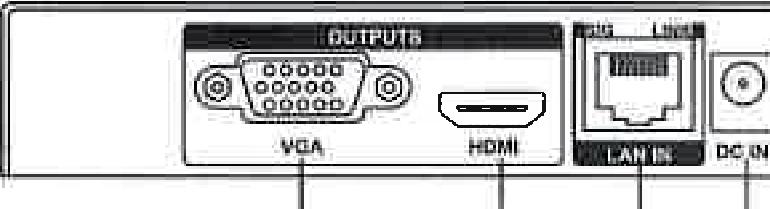 C)HDMI: HDMI signal input © VGA: VGA signal output© HDMI: HDMI signal output® LAN OUT: RJ45 port for connecting to CAT5e/6 UTP cable © DC IN: power in (12V DC adapter)©Ground line© Power: power on indicator03.5mm PC audio jack (analog audio output)Connection Diagram1. TX to RX: using single CAT6 UTP cable max 200m2. TX to Multi RX: via switch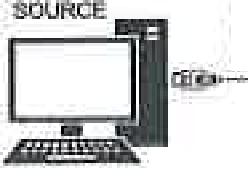 1080P UP TG2091:rh OF 16CA621 auulSTANDARD1LENGTH HDMI CABLESpecificationsInput Video Resolution	60Hz, 720x480, 800x600, 1024x768,1280x720, 1280x1024, 1366x768, 1440x900, 1600x900, 1600x1200, 1680x1050, 1920x1080Output Video Resolution	-  	60Hz, 720P, 1080PTransmission protocol	-TCP/IPMax transmission bandwidth 	225MHzMax transmission rate	6.75 Gbps (2.5 Gbps per color)Max transmission distance 	—TX to RX 200mMax video cable length  	< 10m @ 1080PAV input 	HDMI signalAV output	HDMI/VGA/audioStereo analog   	3.5mm audio jackVGA port	VGA-FMax working currency	450MAPower adapter spec	---DC 12V/1APOE- 	802.3af (optional)

Working Temperature   5-40°CWorking Humidity range	5-85%RH (none-condensation)TX dimension- 	 140x74.5x25(mm)TX weight 	260gRX dimension  	140x74.5x25(m m)RX weight  	--260gPacking ListThe matters needing attention of installationIn order to ensure the reliable performance of the equipment and the safety of the user, please observe the following matters during the process of installation, use and maintenance.Please do not use this product in the following places: the place of dust, soot and electric conductivity dust, corrosive gas, combustible gas; the place exposed to high temperature, condensation,wind and rain; the occasion of vibration and impact. Electric shock, fire, wrong operation can lead to damage and deterioration to the product, either;Should avoid wiring and inserting cable plug in charged state, otherwise it is easy to cause the shock, or electrical damage;The installation and wiring should be strong andreliable, contact undesirable may lead to false action;This product grounds by the grounding wires. To avoid electric shocks, grounding wires and the earth must be linked together. Before the connection of input or output terminal, please make sure this product is correctly grounded;Only after cutting down all external power source, can install, wiring operation begin, or it may cause electric shock or equipment damage;Please do not dismantle the equipment, avoid damaging the internal electrical component.Mg=l®)NOl4W-41.4ITLI17.1 onpaii  01Mg=l®)NOl 	T VIE a c....--.)4W-41.4ITLI17.1 onpaii  01Mg=l®)NOl	,-,-,		V.	HMI4W-41.4ITLI17.1 onpaii  01NO.NameQtyRemark1200m HDM I/VGA extender(TX & RX)1SET2Power adapter2PC3User manual	_ 1PC